Protokoll styrelsemöteÖrebro Studentkår   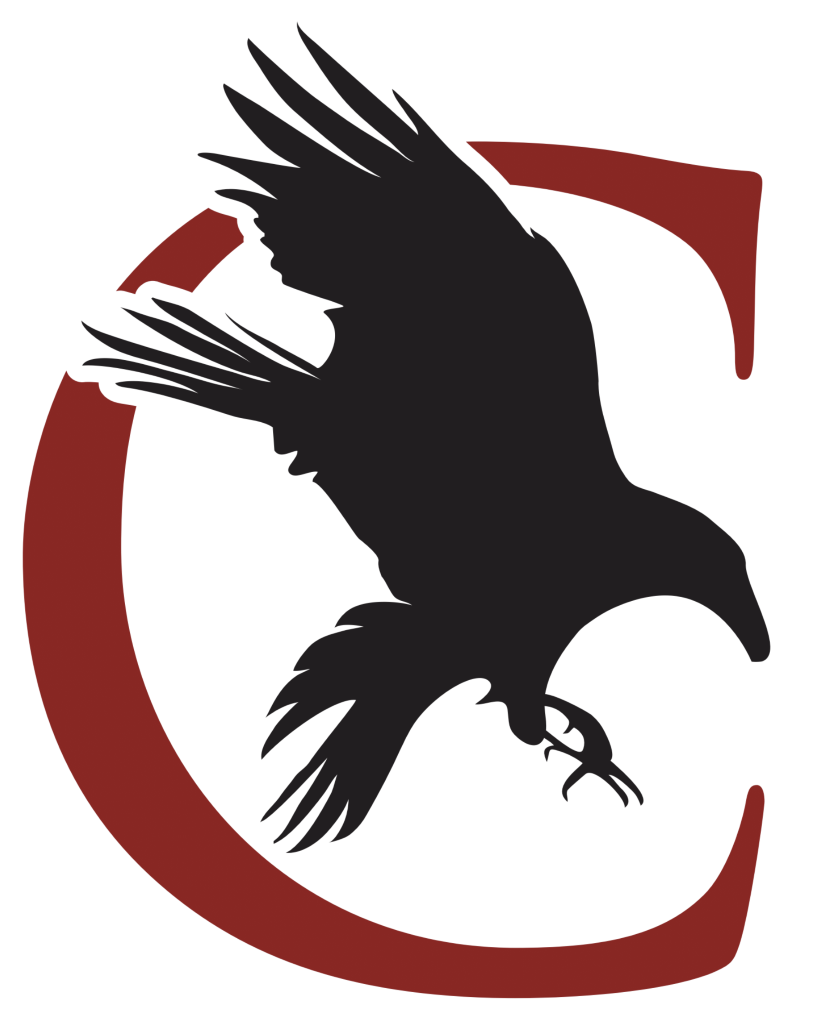 Sektionen Corax   2021-01-21Dnr:20/21: XXII.A.4.12
 §1 Mötets öppnas André förklarade mötet öppnat klockan 17.16§2 Val av mötesordförande  Beslut togs att välja André till mötesordförande. §3 Val av mötessekreterare   Beslut togs att välja Wilma till mötessekreterare. §4 Val av justerare tillika rösträknare   Beslut togs att välja Linn till justerare tillika rösträknare §5 Protokolljustering   Beslut togs att protokollet ska vara färdigskrivet senast den 4/2 - 21
 §6 Adjungeringar   Evelina Aittamaa (vice ordförande med studiesocialt ansvar, Örebro Studentkår)Kristin Törnqvist (vice ordförande med utbildningspolitiskt ansvar, Örebro Studentkår)§7 Fastställande av dagordningen   Dagordningen fastställs enligt utskick§8 Meddelande och rapporter  Ordförande  Varit med Caroline och prefekten för att diskutera kommunikation då mycket går över huvudet på oss. Vice ordförande mot kårsektionHaft möte med ordf, vice ordf och utbildningsbevakare. Deltagit på introduktionen i måndags. Fortsatt revidera arbetsbeskrivningarna.Vice ordförande mot ÖSOckså kollat igneom rapporten. Deltagit på introduktionen. Planerat för nästa halvår, och för vårkårgalan, mycket ÖS-arbete.Ekonomiansvarig Betalat räkningar och kvitton. Pratat med ekonomen om budget. Studiesocialt ansvarig Haft möte med utskottet, kommer inte köra möten under introt då många i utskottet är faddrar. Introduktionsansvarig Har startat introt!!! Nästan lika många deltagare som ett vanligt vår-intro. Många engagerade nystudenter.Sekreterare Mailat med ÖS administratör angående arkivering av dokument (relaterat till min arbetsbeskrivning.Ledamot Varit med på introt, och motivationsworkshopen.Informationsansvarig Varit med på introt, haft dialog med generalerna om vår hemsida.Utbildningsbevakare Varit med på mötet kring tidigare nämnda rapport med ordf, vice ordf. Tagit hand om en del ärenden som kommit in iom kursstarten.Näringslivsansvarig Varit med på introt, pratat med Akavia angående föreläsningar - avtalet kommer hållas så som det är i nuläget. Pratat med Allakando angående ett eventuellt samarbete med dem.Ordförande lärarutskottetBett sin styrelse sätta upp mål, postspecifika mål. Haft möte med Lisa som sitter i ÖLS om deras gemensamma mål. Bokat in möte med lärarkansliet om hur VFU-perioden varit under corona.Diskussionspunkter  §9 Verksamhetsdialog (Evelina och Kristin, 20 min)Evelina föredrar, ÖS vill höra hur vår verksamhet går. En avstämning nu, och en i slutet av terminen. Fråga: Hur var överlämningen när vi tillträdde? Linn och André anser att överlämningen var bra. Emilia instämmer att överlämningen var bra, och att vi som styrelse varit bra på att stötta varandra. Lisa tillägger att föregående styrelse förberedde ordentliga överlämningar med tydliga dokument, och att det blev lyckat.Fråga: Något annat som behövdes vid överlämning från annat håll?Tobias föredrar, inget emot överlämningen, men ekonomiposten går mycket ut på att vara inne och ändra i olika system, det hade varit hjälpsamt om det fanns tillgång till tex internetbanken tidigare under överlämningen. Emilia tillägger att då vår överlämning är mitt i sommaren, hade det varit bra om vi hade kunnat komma igång direkt innan alla nystudenter kommer. Evelina föredrar, skulle ha varit en “ÖS bootcamp”. Alek föredrar att det hade varit givande att få mer information om kommunikation (?) Fråga: Hur går det för oss?André föredrar att han tycker det går bra, trots lite motströms. Har märkt att motivationen börjar komma tillbaka, hoppas att motivationsworkshopen kommer bidra. Tobias tillägger att vi gjort så mycket vi kunnat och att det gått över förväntan bra. Lisa tillägger att vi jort mycket internt arbete, lagt ner mycket tid på organisatoriska frågor och gjort det vi kunnat. Julia föredrar, från ett introduktionsperspektiv, att det såg mörkt ut i höstas men att det har blivit mycket bättre än förväntat! Emilia tillägger, vi har inte gjort mycket utåt sett, men oss som styrelse har alla bidragit med sitt och samarbetat bra (tex under musikhjälpen). Evelina föredrar att vårt arbete ändå synts mycket och att motivationen märks! Nystudenter meddelar att de är taggade på att vara med på aktiviteter etc. Fråga: Vill vi ha hjälp med något? Behöver vi hjälp centralt? Kan handla både om oss som styrelse, eller på individnivå. Tobias föredrar att vi generellt, som styrelse, inte har så bra koll på FUM. Då FUM inte är en del av styrelsen – kan ÖS marknadsföra FUM på annat sätt för att sprida medvetenheten om vad uppdraget innebär etc. Lisa föredrar att motivationsworkshopen var bra att den kom nu, men styrelsen hade kanske behövt lite mer pepp under hösten som blev väldigt “mörk” då det enda som sades var att allt var inställt.  Alek tillägger att kommunikationsdelen under motivationsworkshopen var bra, kan hjälpa oss framåt i hur vi som styrelse arbetar både internt och externt. Emilia tillägger att workshopen var bra, men att den hade varit bra att ha vid verksamhetsårets början. Linn föredrar att UNISEX-arbetet också var trögt under hösten, förslag att kanske ha avstämningar som är mer djupgående för att se hur allt går och hur vi arbetar framåt. Lisa föredrar att det hade varit bra om vi fått kunskap om hur vi och ÖS fungerar, Emilia har dragit ett tungt lass i att utbilda oss alla. Alek tillägger att det hade varit bra att få veta hur beslutsprocessen går till. Evelina och Kristin tar med sig all input vidare till både nuvarande och nästkommande ÖS-kansli. Fråga: Hur har det gått med vår verksamhetsplan?Vi skall under detta möte diskutera vår verksamhetsplan, samt utvärdera den. Emilia skärmdelar vår verksamhetsplan för alla på mötet. Svårt att veta hur allt har gått generellt. Julia tillägger att vi fått en del negativitet från T1:or som är less på att det är ett intro nu, men att de inte fick någonting – och att det lett till att de har ett sviktande förtroende för oss --> svårt att veta hur vi ska fånga in de som började i höstas. Fråga: Behöver vi någon hjälp att nå våra organisatoriska mål?Jocke föredrar att vi behöver hjälp med marknadsföring, det vi vill ha är engagemang och ÖS har mer kapacitet att nå ut till fler än vad vi kan i nuläget. Julia tillägger att vi alla i styrelsen är lite oroliga för nästkommande styrelse, och att vi behöver all hjälp vi kan få. Fråga: Vad kan man ha med i nästa verksamhetsårs verksamhetsplan?André föredrar att detta ska ses över under närmsta tiden, men att en grej att jobba vidare med är “en engagerad kårsektion”. Lisa tillägger att vi iår har snarlika verksamhetsmål som året dessförinnan, då våra “problem” är de samma. Emilia tillägger att vi kommit igång bra med programråden etc, och att det hade varit bra att få med något typ av utbildningspolitiskt mål. Övriga frågor?Inga övriga frågor. §10 Introt – hur går det? (Julia)Julia föredrar att introt går väldigt bra! Engagerade nystudenter som vill stanna kvar längre på träffarna. Faddrarna är toppen. Finns flera generalskandidater! Fråga till Thyra och Tobbe, hur går det med talangjakten (introaktivitet)? Ursprungsplanen är satt. §11 Styrelsens arbetsbeskrivningar (Lisa)Lisa föredrar att arbetsbeskrivningarna är nästintill klara! Bilaga kring arkivering är tillagd i arbetsbeskrivningsdokumentet. Ordförande för ÖLS är färdig, även ledamots beskrivning är klar – fundering kring om ansvar för musikhjälpen skall vara inkluderat i ledamotsposten. Styrelsen kommer fram till att det ska ligga på ledamotsposten, men att ansvaret kan delegeras. Små justeringar har gjorts på diverse poster. §12 Sammanfattning av motivationsworkshopen (Emilia, 10-15 min)Punkten auktioneras till extrainsatt styrelsemöte 28 januari kl. 17.15 §13 Verksamhetsplan och konkretisering (Lisa och Emilia, 15 min)Punkten auktioneras till extrainsatt styrelsemöte 28 januari kl. 17.15§14 Budgetförslag (Tobias, 10 min)Tobias föredrar att vi spenderat ca 70 000 av vår budget på ca 113 000. André tillägger att Universitetet inte uppgett att de kommer hjälpa oss med hyresreduktion, men att ÖS i sådant fall att vi inte får hjälp av Uni kommer få hjälp av dem. Vi har mycket pengar kvar att spendera, 60 000 kr eller mer. Tobias vill att vi skall jobba utifrån vår utsatta budget. Beslut att vi fortsatt skall jobba utifrån vår utsatta budget.§15 Studiesociala aktiviteter framöver (Linn, 5-10 min)Linn föredrar att studiesociala utskottet har tagit fram tre förslag på aktiviteter. Spelkväll, tema-vecka som skall avslutas med sittning – veckan skall innehålla olika uppdrag osv, pubrunda. Pubrundan är tänkt att vara sex st rum, där rummen har olika quiz, lekar, etc. Pubrundan är tänkt att vara den första aktiviteten efter introduktionen. §16 Beslutspunkt (Linn)Lisa föredrar att det tidigare diskuterats om att skriva in att FUM-samordnare skall vara en del av vice ordförande mot kårsektions arbetsbeskrivning.Beslut att uppdra vice ordförande mot kårsektion att vara FUM-samordnare.§17 Alla hjärtans dag (Mimi)Mimi föredrar att det kommit förslag under motivationsworkshopen att göra en repris på förra årets alla hjärtans-dag aktivitet då man kunde skicka hälsningar och godispåse anonymt till nån man tycker om. Förslag att göra samma sak fast via post. Mimi och projektgrupp är med och anordnar. Corpus kan utforma en mall som hälsningen grundar sig på. Hälsningarna blir gratis för våra medlemmar att skicka, vi bekostar porto och andra eventuella kostnader.Beslut att uppdra Mimi med projektgrupp att anordna alla hjärtans-dag-hälsningar för våra medlemmar att skicka. §18 Övriga frågorInga övriga frågor.§19 BeslutBeslut att vi fortsatt skall jobba utifrån vår utsatta budget.Beslut att uppdra vice ordförande mot kårsektion att vara FUM-samordnare.Beslut att uppdra Mimi med projektgrupp att anordna alla hjärtans-dag-hälsningar för våra medlemmar att skicka.§20 Nästa möte Nästa möte är den 28 januari kl. 17.15§21 Mötet avslutas  André avslutade mötet kl.19.05_______________________________   Mötesordförande     _______________________________   _______________________________    Sekreterare                                                      Justerare/Rösträknare   Kallade  Aleksander BergerAndré LoiskeCaroline StarborgEmilia MalmHugo ÖqvistJocke BrelinJulia BorghedeLinn SvorénLisa Alm Mimi Boström Thyra KylestenTobias Johansson Wilma Antonsson  DeltagandeAleksander BergerAndré LoiskeCaroline StarborgEmilia MalmHugo ÖqvistJocke BrelinJulia BorghedeLinn SvorénLisa Alm Mimi Boström Thyra KylestenTobias Johansson Wilma AntonssonEvelina AittamaKristin Törnqvist